The Caesar Cocktail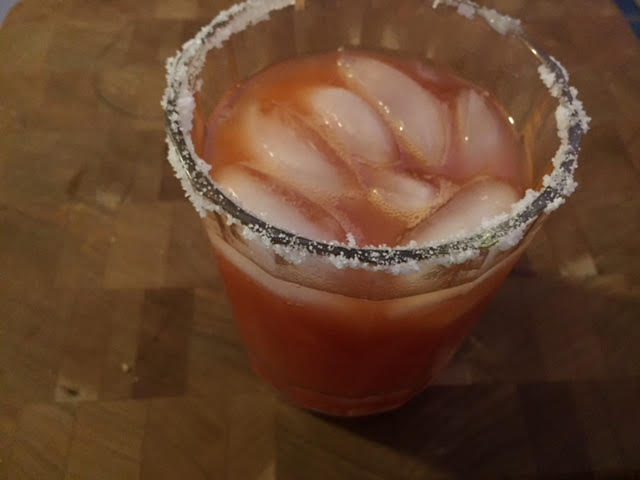 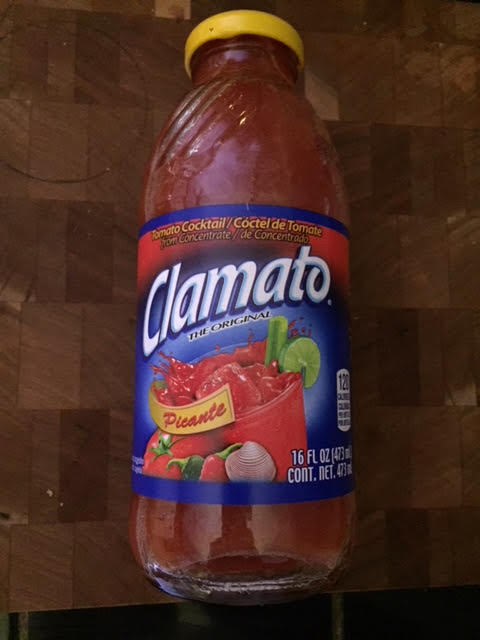 This simple, tasty cocktail is like a very mild Bloody Mary. No clam taste at all!Ingredients per Individual Cocktail:4 ounces Clamato2 ounces vodka5 dashes Tobasco sauce3 dashes Worcestershire sauce1 teaspoon lemon juiceSaltPreparation:Fill a regular sized cocktail shaker ¼ of the way with ice (per drink). Shake all the ingredients well, open the top of the shaker and pour everything (ice included) into a rocks glass that you have rimmed with salt. Enjoy!